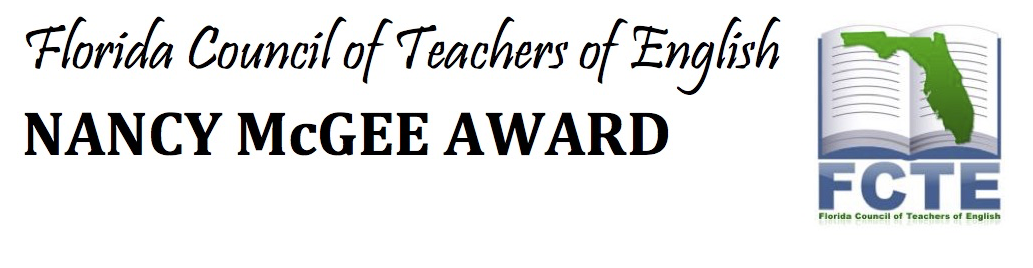 Given for the first time in 1992, one award is given annually by FCTE to recognize promising pre-service teachers of the English language arts. In honor of 1989 FCTE President Dr. Nancy McGee whose passion and dedication was always for her English Education students, the $250 award is intended to enable a pre-service teacher to attend the Fall Professional Development Institute.Requirements1. Must be currently enrolled in a graduate program for English Education2. Must be or become a member of FCTE                                                                         		           3. Must have demonstrated excellence in his/her program					           4. Must have earned the respect of classmates and professors   					           5. Must use scholarship money to attend the FCTE Professional Development InstituteNAME of NOMINEE: 										SCHOOL/AFFILIATION: 										ADDRESS of above: 											EMAIL: 					 PHONE NUMBER: (		) 			NAME of PERSON SUBMITTING NOMINATION:							EMAIL: 					PHONE NUMBER: (		) 			Please attach to this form:1. A letter of recommendation from a current or former professor2. A short essay addressing this question: Why would you like to attend the FCTE PDI?3. Picture of nomineeALL NOMINATIONS DUE by JULY 15, 2017klpitts7@aol.com Mail: Kristin Pitts, 418 Rome Avenue NE, Palm Bay, FL 32907